單元七 風俗文化聆聽工作紙姓名：________________(      )     班別：__________    日期：_______________一、閱讀以下資料資料一：林老師給志明的信資料二：各地婚宴舉行時間二、請聆聽一段對話，摘錄要點。三、根據閱讀資料和聆聽資料的內容，回答以下問題：請在橫線上填上各地賀禮的金額。請按閱讀及聆聽資料，完成 - 項的內容，並就你的認識，完成第  項。請在眾多婚嫁文化中，選擇其中一項，比較各地文化的異同。各地的婚嫁文化各有不同，其中_________________________________________________________________________________________________________________________________________________________________________________________________________________________________________________________________________________________________________________________________________________________________________________4、承上題，你認為哪地的做法較為可取？試解釋。_________________________________________________________________________________________________________________________________________________________________________________________________________________________________________________________________________________________________________________________________________________________志明：學校打算就各地婚嫁文化舉辦一個專題活動，名為「繽FUN婚享會」。我早前已就此題目搜集了一些資料以及早前與你對話的錄音聲帶，你可以參考一下，然後協助我完成各地婚嫁文化比較表格。另外，請你為我在表格上加上一欄，寫下巴基斯坦的婚嫁文化，讓同學們能了解更多不同地方的文化資料。亦請你在完成表格後，就一項你認為最有趣的項目進行比較，指出及分析該項目於不同地方的異同之處。                                                                     林老師二零一六年三月十日各地賀禮大比拼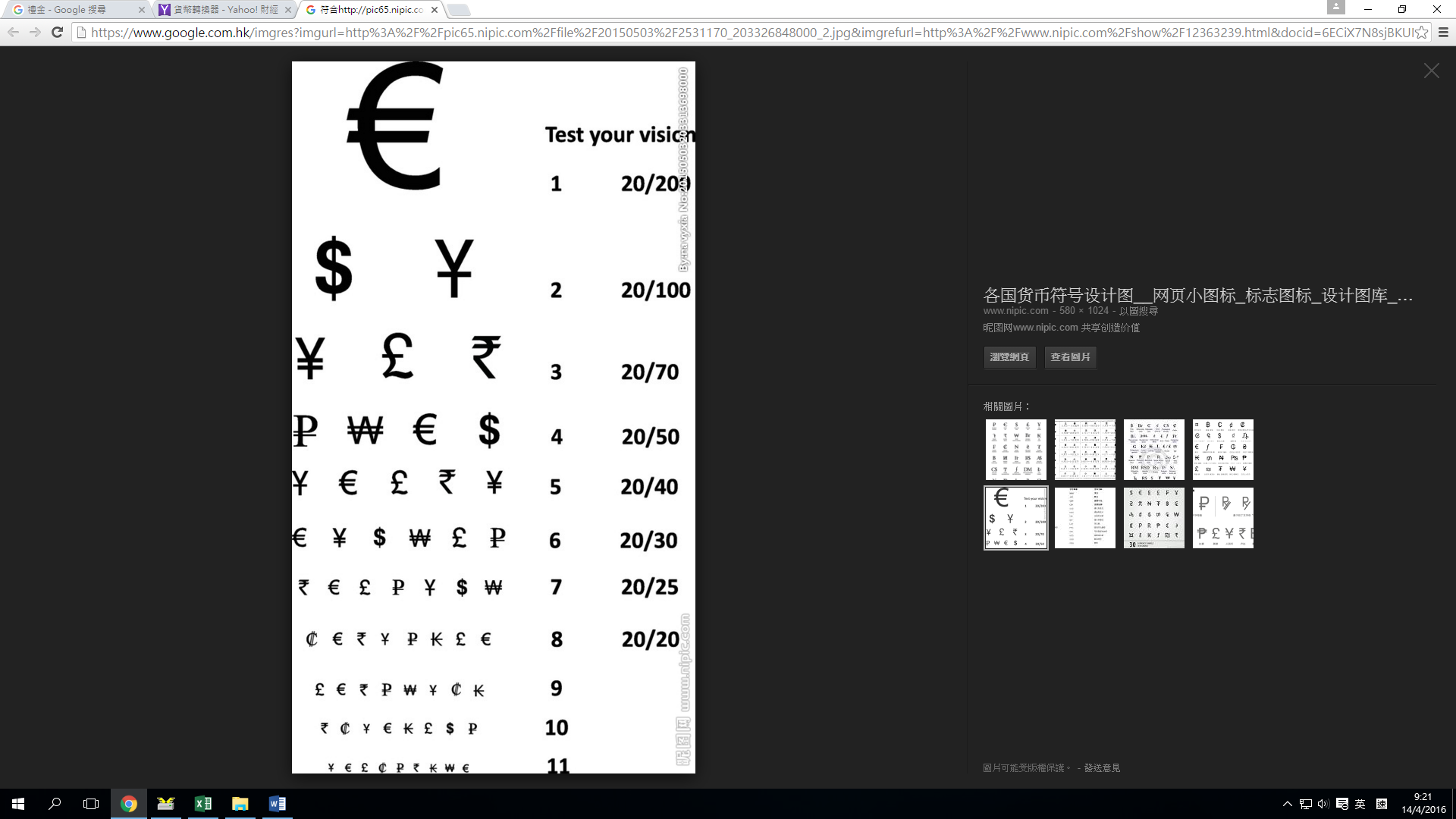 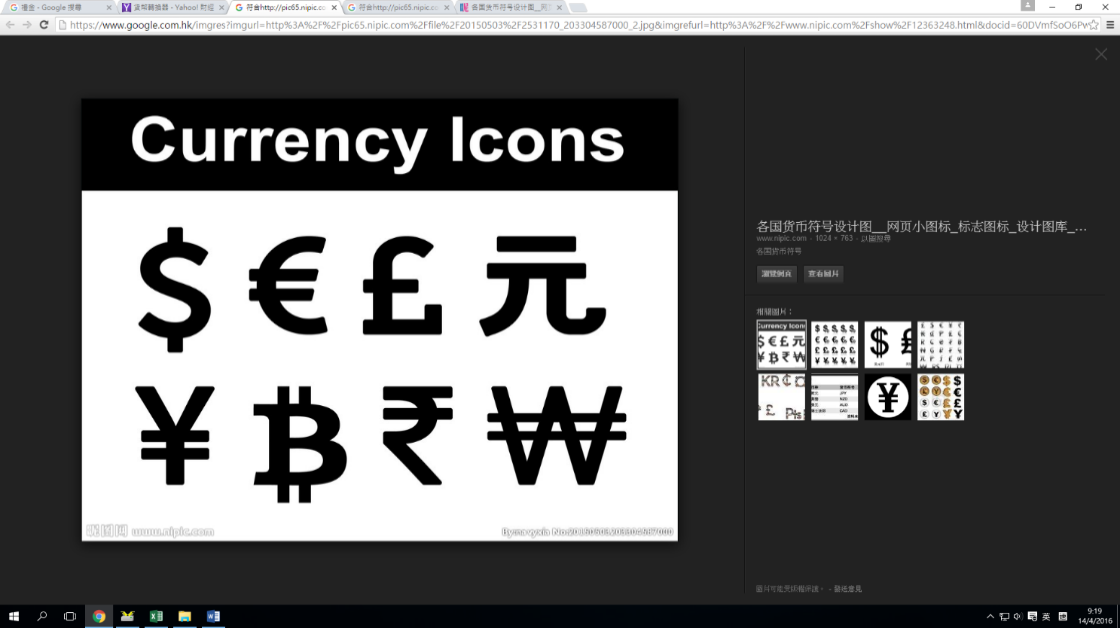 各地婚嫁文化比較各地婚嫁文化比較各地婚嫁文化比較各地婚嫁文化比較各地婚嫁文化比較各地婚嫁文化比較香港中國內地日本韓國巴基斯坦婚宴時間（開始）婚宴時間（散席）婚宴地點服裝紀念品